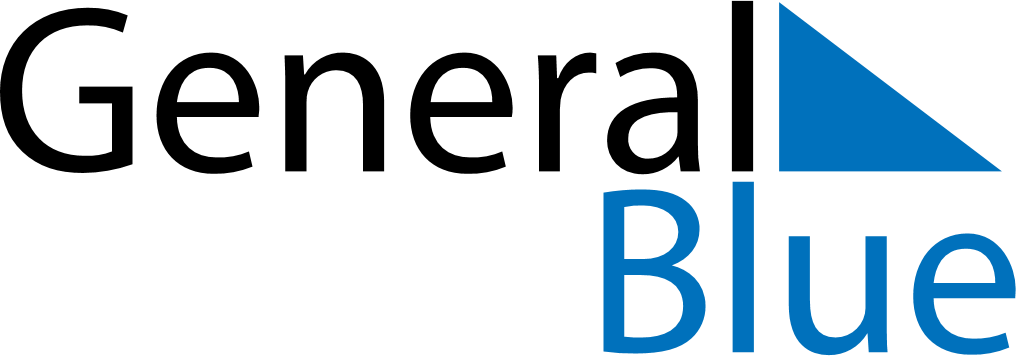 May 2028May 2028May 2028SingaporeSingaporeSUNMONTUEWEDTHUFRISAT123456Labour DayHari Raya Haji78910111213141516171819202122232425262728293031